CSAMR数据库操作手册登陆CSMAR数据库需要验证IP范围段，在学校IP范围内才能正常登录使用，确定在校园IP范围内，打开 http://cn.gtadata.com，第一次登陆请点击首页导航栏右侧【注册】，在注册弹框中填写相关信息即可。注册成功后该个人注册账号即可拥有所在单位的CSMAR数据权限，但是数据权限仅在所在单位提供的IP范围内使用。注意，“所在单位名称”必须选择安徽工业大学，否则无法使用学校的数据库权限。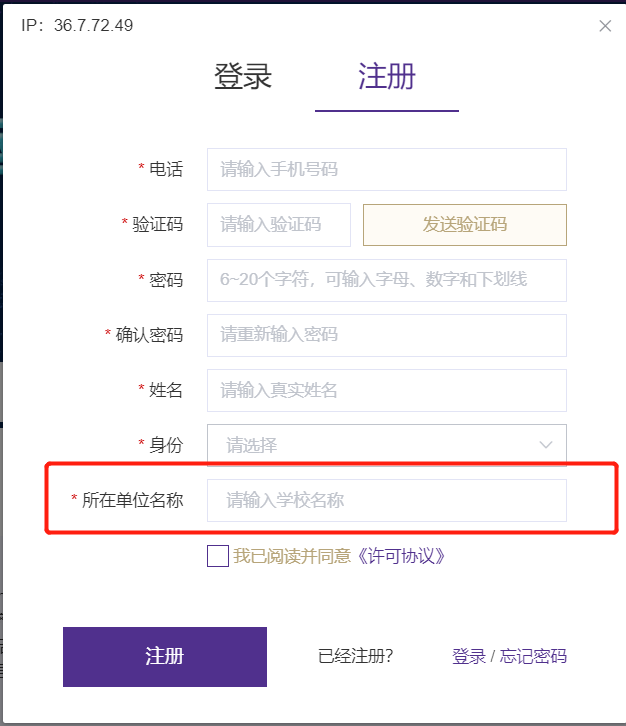 注册成功以后点击基本信息模块，绑定二级学院，即可使用。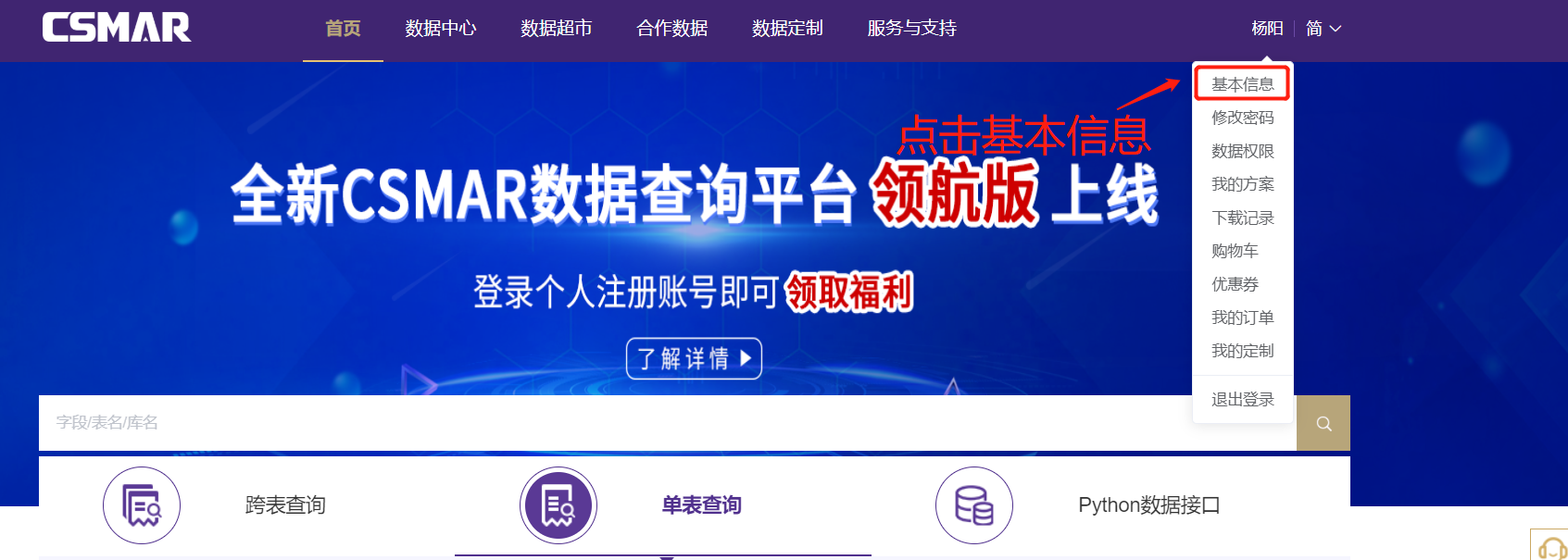 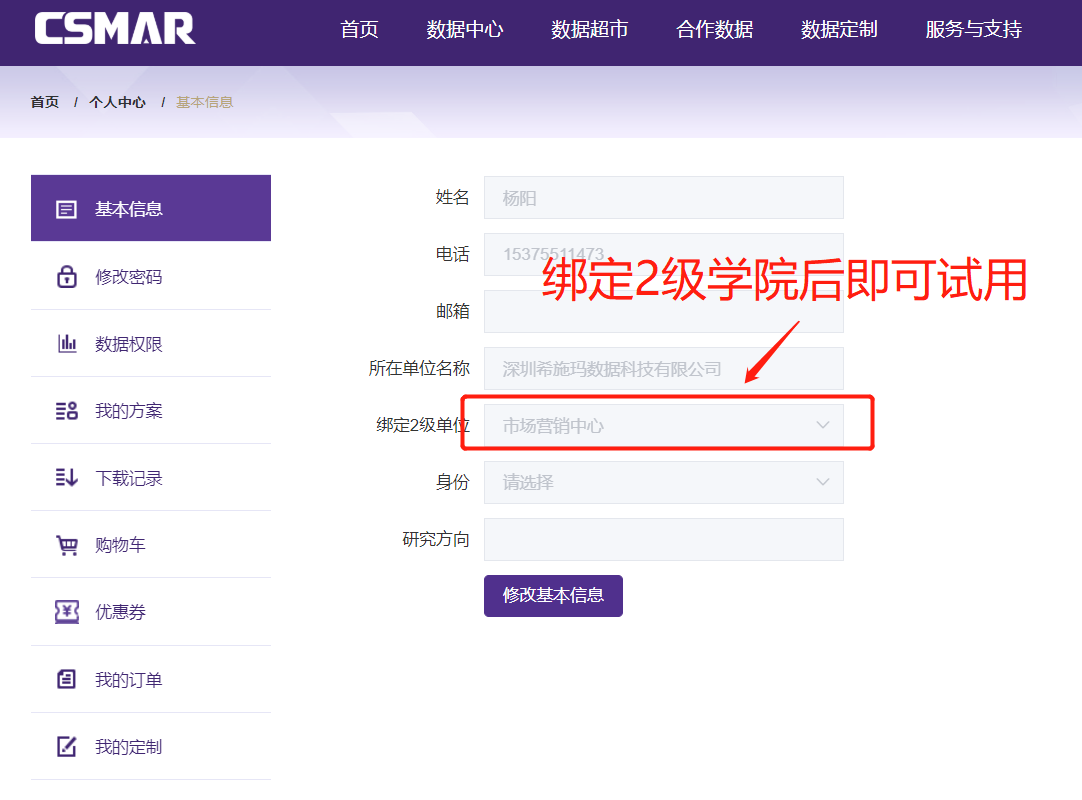 个人注册账号密码丢失——忘记密码您可以通过“忘记密码”功能找回您丢失的密码。具体操作为：点击登录弹框【忘记密码】或者注册弹框【忘记密码】，在新页面输入手机号码后点击发送验证码，输入验证码以及新密码，点击【确认】后，系统验证通过即可重新登录。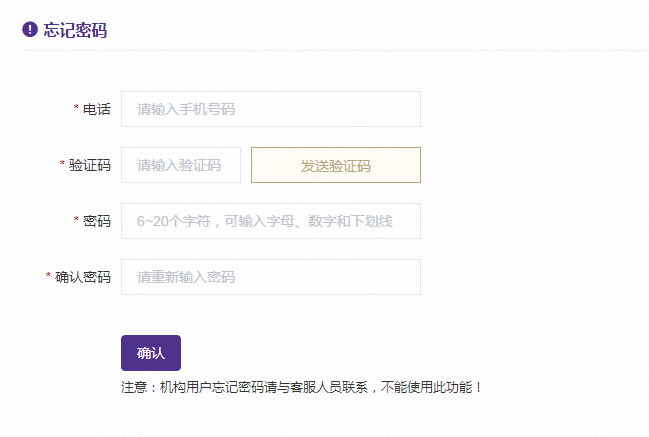 1、首页登录成功后，进入网站首页，首页主要包括CSMAR最新滚动资讯、宣传活动、已购买、未购买、下载记录、我的方案、特色精选几个模块，其中：已购买模块展示已有权限的数据库；未购买模块展示没有权限的数据库；下载记录显示针对CSMAR数据表的下载记录，下载数据链接仅在站内保存48小时，最多显示50条下载记录。我的方案包括对代码设置、时间设置、字段设置、条件筛选设置的保存，需要在数据查询过程中设置，即可展示在我的方案模块。您可以在特色精选模块查看使用CSMAR数据在国际顶级期刊和国内权威期刊发表的文献，同时，您可以查看CSMAR最新上线数据库及数据资讯，包含一些学术活动信息。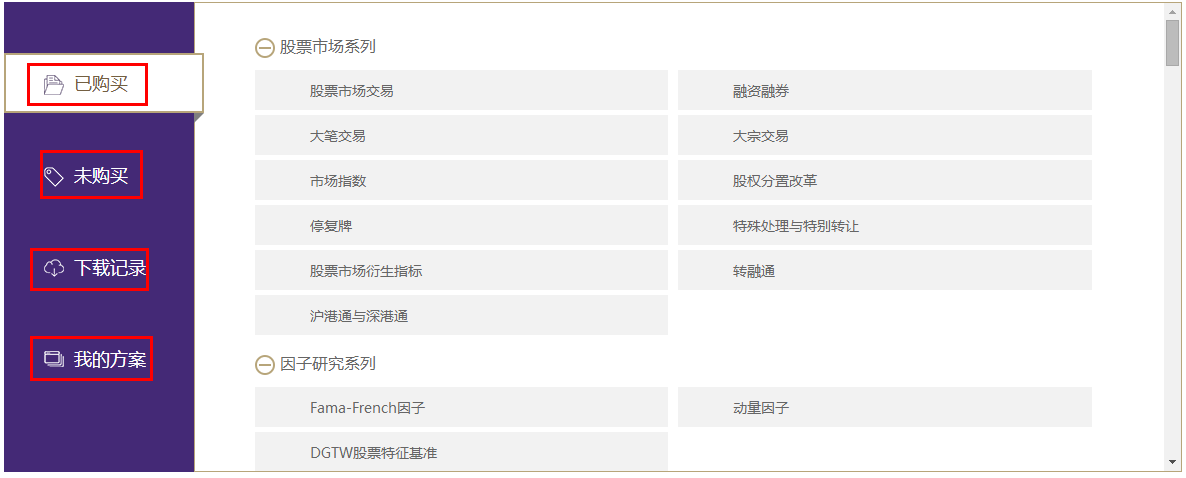 2、数据中心1）字段搜索在字段搜索框中输入关键字，搜索框下显示包含关键字的十个相关字段、数据表、数据库信息，点击查找，将在数据库中将包含此关键字的字段/表/数据库结果查找出来。 比如输入“股票”，点击查找，在弹出来的对话框中显示搜索的结果。如图所示：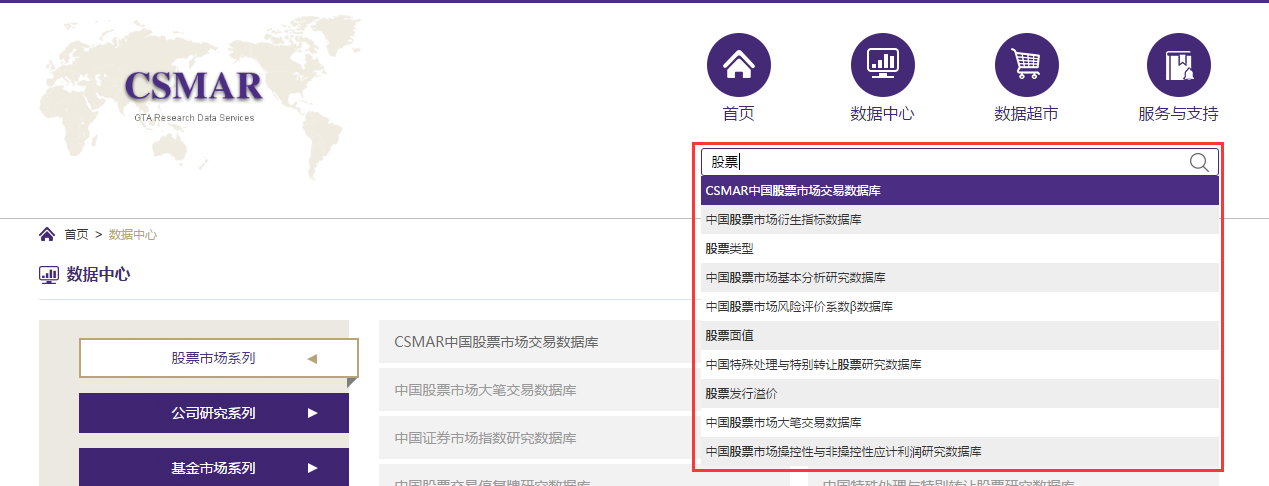 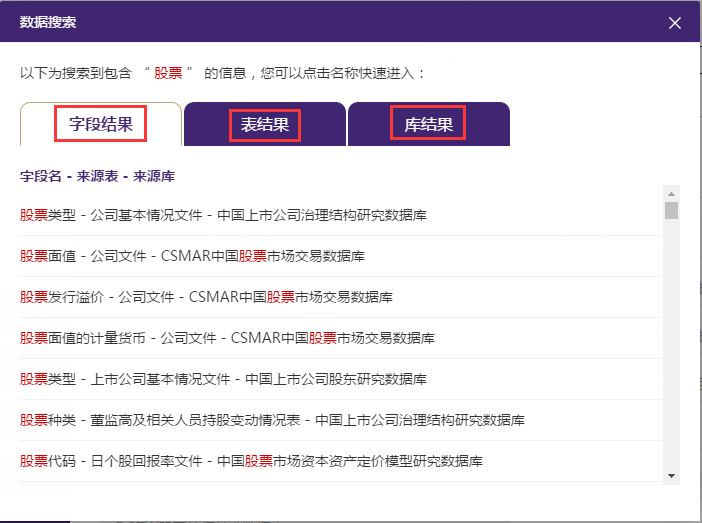 您可以通过点击字段结果、表结果或者库结果的信息，进入相关页面。如点击字段结果的“股票类型”字段，树节点展开，打开字段所在表，字段高亮显示。如下图所示：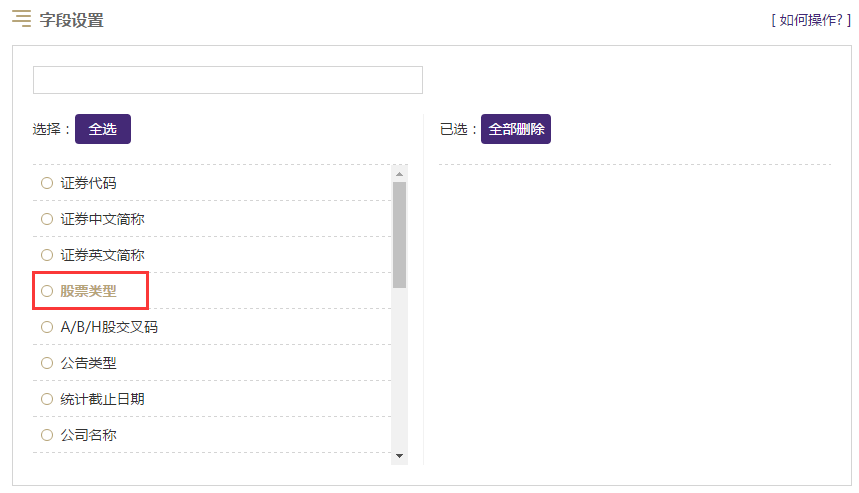 2）数据查询如果您希望查看某个数据库的数据，只需点击【数据中心】界面的某个数据库名称，将会进入当前数据库的数据查询页面。有权限的数据库为黑色字体显示，无权限的数据库为灰色字体显示。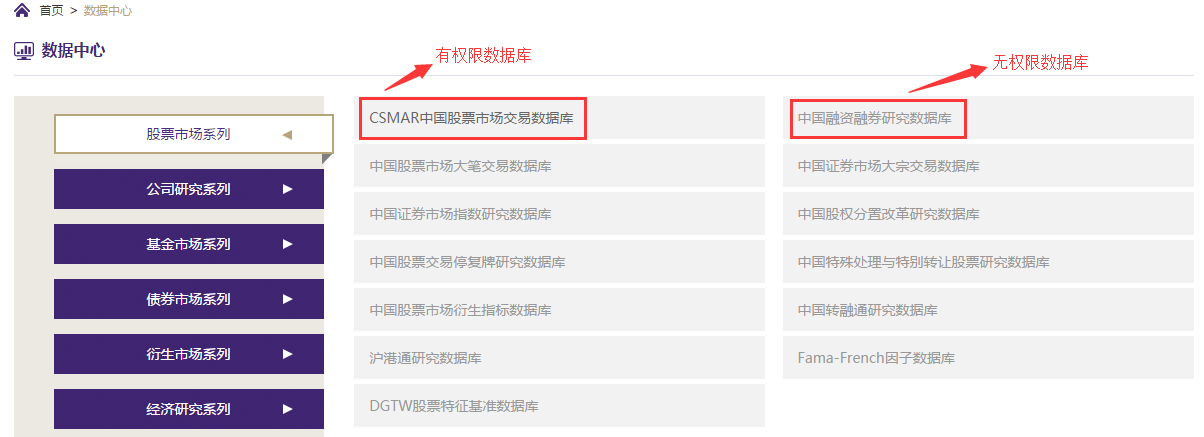 数据库的数据查询页面展示当前数据库的数据库信息，其中：黑色字体显示有权限的数据表，灰色字体显示无权限的数据表。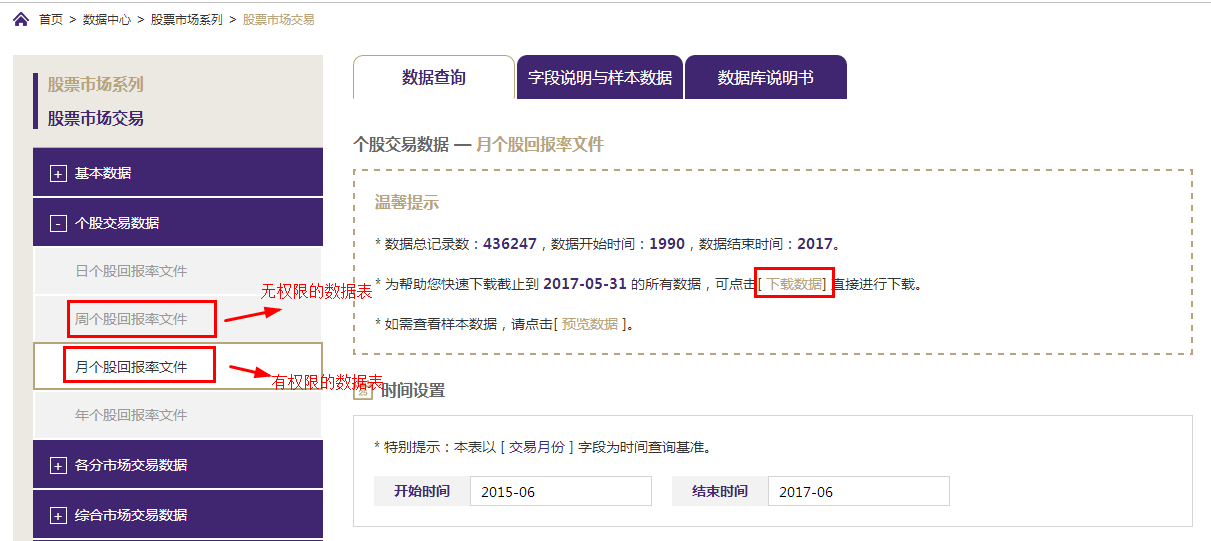 注：针对注册用户，有权限的数据表（库）定义为已经在数据超市购买的数据表（库）；针对其他用户，有权限的数据表（库）定义为我司开户人员后台开通的数据表（库）。针对已购买非试用的数据表，您可以直接一键下载当前数据表的所有历史数据，方便直接操作下载。历史数据每月初更新。3）时间设置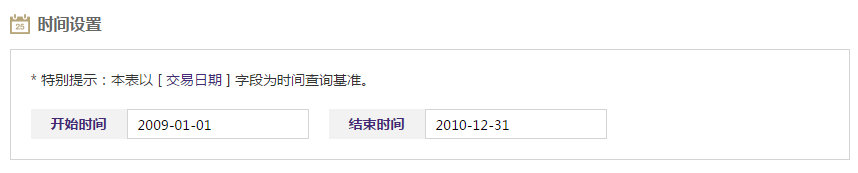 设置所需查询的数据时间区间，无权限的数据表时间范围默认显示2009-2010年；有权限的数据表时间设置范围是权限内的时间区间。 4）代码设置：您可以通过以下三种方式进行代码选择：全部代码、代码选择、代码导入（对于某些和代码无关的分类，比如宏观经济库，页面中将自动过滤代码设置模块）： 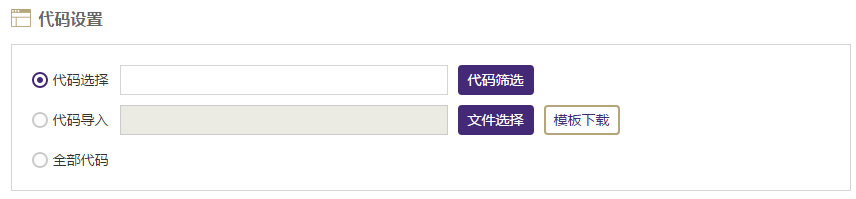 代码选择：输入框内可手动输入或者修改，多个代码之间用半角逗号隔开；也可直接点击【代码筛选】，选择代码分类（可以组合分类），树节点有【我的代码】分类。可选代码区域：点击“全选”，默认将可选代码区域的代码全部选中移至已选代码区域；点击可选区域的某个代码，将自动移至已选代码区域。 已选代码区域：点击“全部删除”，默认将已选代码区域的代码全部选中移至可选代码区域；当点击已选代码区域的某个代码，将自动移至可选代码区域。代码导出和保存：可以对已选代码区域的代码进行导出，导出格式有TXT和EXCEL两种，同时，还能将已选代码区域的代码保存，输入代码方案名称即可保存。在左侧【我的代码】模块进行查看历史保留的代码方案。注：【我的代码】只保存历史最新的10条记录。 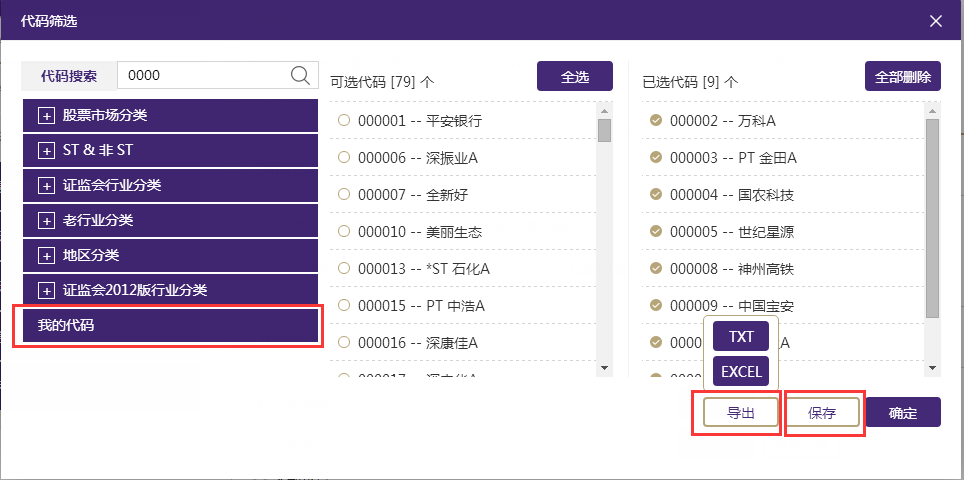 代码导入：点击【文件选择】按钮，在弹出对话框中选中本地代码导入文件。格式要求如下，您可以点击【模板下载】下载文件模板。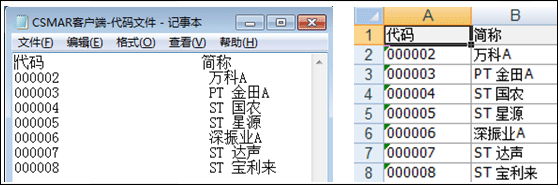 全部代码：在所有代码范围内进行检索。5）字段选择: 选择需要查询下载的字段。您可以通过以下操作进行字段的选择和删除：单击字段项或者点击【全选】按钮进行字段选择。单击字段项或者点击【全部删除】按钮进行取消选择。如果当前数据表包含字段太多，您可以通过在输入框内输入您想查找的字段关键字进行实时搜索。如需了解更多字段设置的操作说明，可点击【如何操作】进行查看。如需了解当前数据表的字段说明，可点击【字段说明】进行查看。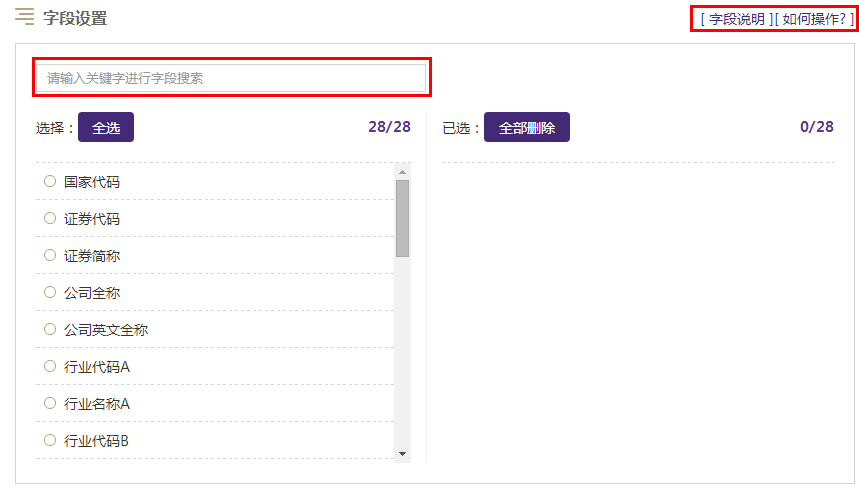 6）条件筛选: 如果您想对查询数据设定筛选条件，可以通过设置条件方式进行条件限定，以满足符合一个或者多个条件组合的数据结果。 例如：上市公司基本情况表中，我们希望查出在2010年以后的上市公司。操作步骤：a. 选择字段：上市日期 b. 选择条件运算符： > （说明：针对不同类型的数据，系统自动判别加载运算符合相应的取值输入控件，比如日期，将弹出日期选择窗体，避免您误输入错误格式的日期，减少操作错误的几率。）C. 条件取值：设置为2010-01-01。 
d. 点击添加按钮，则此条件添加到条件列表中。 注：您在作多个条件组合筛选时，选择的条件间组合默认是AND 的关系。7）预览数据：显示当前条件设置下的前1000条数据。8）下载数据 设置好查询条件后，点击【提交查询】。新页面打开数据下载概要，如下图：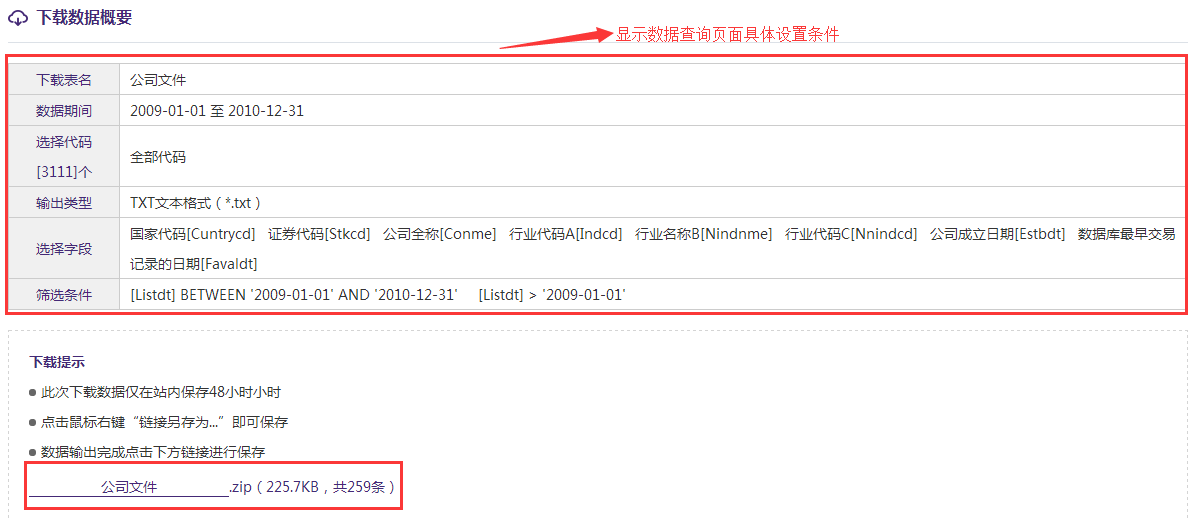 您将看到具体的条件设置信息，同时，下方显示查询数据的下载压缩包。点击压缩包名称，可直接下载数据到本机。注：下载数据仅保存48小时，您可以在首页【下载记录】模块找到历史下载信息。9）保存方案和下载到邮箱如果您想保存查询条件设置，可以在数据查询页面选中“保存方案”，同时输入方案名称，即可在首页【我的方案】模块进行查询调用。您还能直接选中“邮箱”，输入邮箱地址，系统将自动发送此次查询下载的数据包链接到您输入的邮箱，您可以通过登录邮箱，点击链接自动获取压缩包，邮箱链接只保存48小时。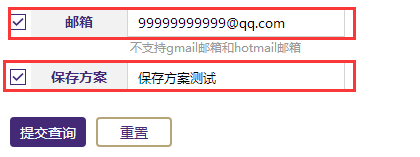 10）字段说明与样本数据、数据库说明书如果您想查看某个数据表的样本数据或字段说明，请点击【字段说明和样本数据】。或者，您可以通过点击【数据库说明书】查看当前数据库的简介和下载数据库说明书。当客户购买此数据库时，才能下载数据库说明书。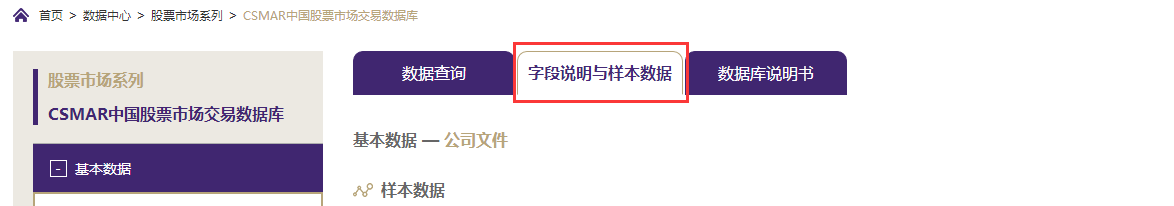 3、跨表查询跨表查询提供了同一金融品种内大数据相关联指标的组合查询，操作方便快捷，用户可以灵活定义各种指标组合，定制所需的数据。目前包含股票模块。指标列表：展开树节点，单击鼠标左键，将所选指标节点添加到右边指标列表当中。如下图所示：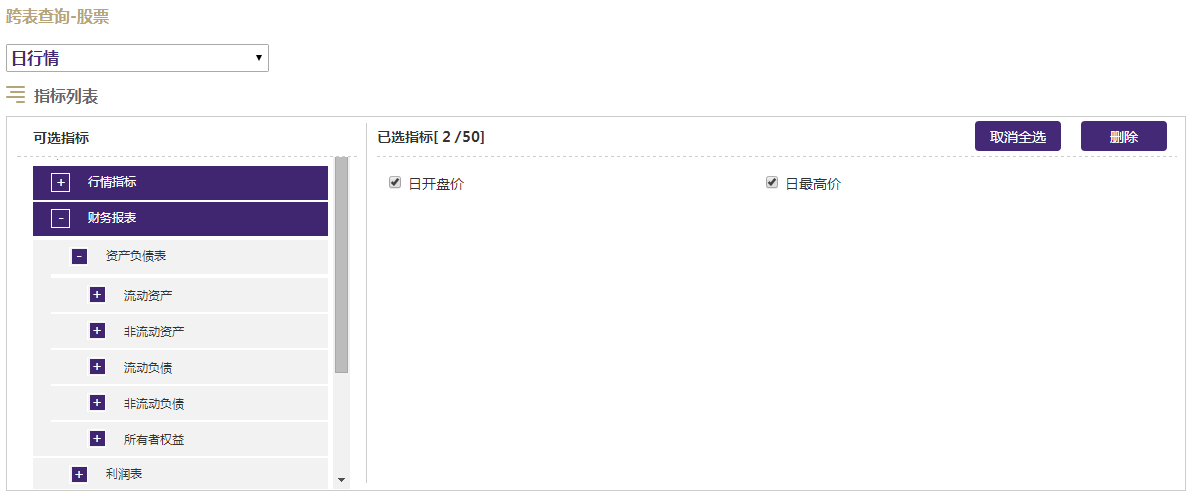 代码设置及时间设置：对时间（包含交易日期和会计日期进行设置）和股票代码进行设置。缺失数据处理设置：目前包含向前填充、向后填充和不填充三种类型，可自由设置。下载数据格式：目前支持3种下载格式，包含TXT、csv和excel2003.预览数据和下载数据：点击【预览数据】和【下载数据】按钮，可以针对设置的参数等内容进行数据在线预览和下载。支持下载数据到邮箱。4、在线客服平台右侧悬浮有在线客服按钮，当您在使用平台过程中遇到任何疑问时，通过【在线客服】功能，可以与平台在线客服人员进行实时沟通，客服将及时解答您的疑问。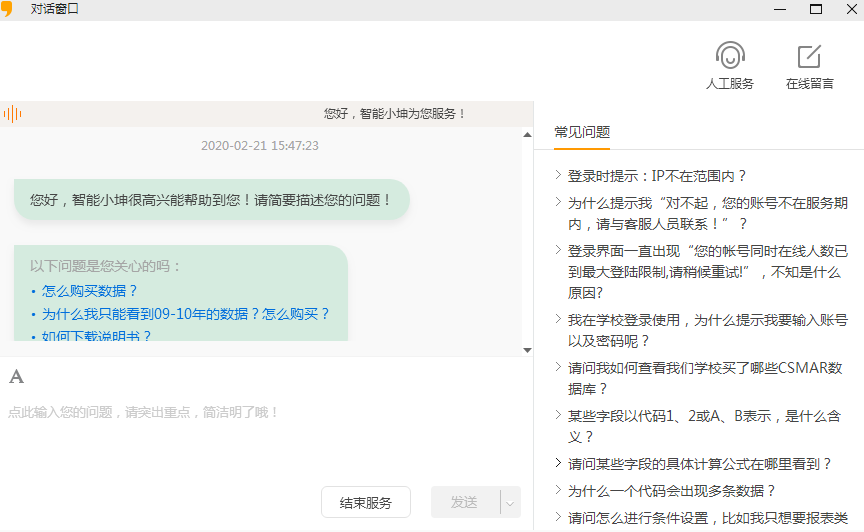 5、如何了解更多写论文、查数据的方法、跟进实证研究最新动态？可关注csmar公众号：csmar，CSMAR强大的科研博士团将不定期举办实证研究线上及线下讲座，线下讲座会在学校图书馆官网发布通知，线下讲座将在公众号定期通知。请同学们及时关注！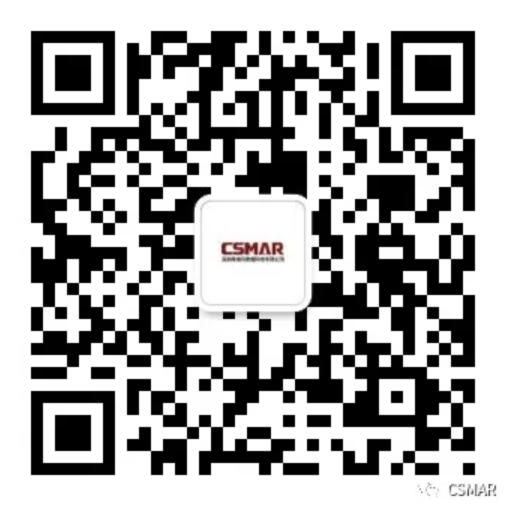 